Feuille couverture de tâche du cadre du CLAOTitre de la tâche: Exploration du métier en plomberieTitre de la tâche: Exploration du métier en plomberieLe gouvernement Canadien fournit l’information aux personnes qui s’intéressent à une carrière dans les métiers spécialisés.  Voici une opportunité d’en apprendre plus concernant le métier en plomberieRenseignements et tâches à l’intention de la personne apprenante: Tâche 1:	Visionner le prospectus “Au travail avec un plombier”. Énumérés les compétences essentielles utilise par un plombier ou une plombière.Tâches 2-5:	Visionner le prospectus “ Possédez-vous les compétences essentielles pour devenir plombier ou plombière?” Tentez de répondre aux questions.  Souvenez-vous que ce sont des questions qu’un compagnon (quelqu’un qui a environs 5 ans d’expérience pratique et théorique) sera en mesure de répondre. Utilisez vos compétences essentielles : Au travail avec un plombier. Vous débutez un apprentissage en mécanique de véhicules automobiles ou vous songez à faire carrière dans ce métier? Pour être plombier ou plombière, il faut posséder de solides compétences essentielles, notamment en lecture, en utilisation de documents, en calcul et en pensée critique.Utilisez ce livret pour :apprendre comment les plombiers et plombières utilisent les compétences essentielles;respecter l’horaire quotidien d’un plombier ou d’une plombière;déterminer de quelle façon vos compétences essentielles se comparent à celle d’un compagnon en plomberie.Comment les plombiers et plombières utilisent les compétences essentiellesLes plombiers et plombières utilisent les compétences essentielles pour effectuer toutes sortes de tâches liées à leur travail, par exemple :• utilisation de documents pour lire des dessins de montage et des instructions sur la façon de poser des appareils de plomberie;• communication orale pour discuter du calendrier, des défaillances ou des modifications apportées aux appareils posés                              précédemment avec d’autres gens de métier sur un lieu de travail; et• résolution de problèmes pour résoudre les problèmes d’écoulement d’eau.Les plombiers et plombières posent, réparent et entretiennent des tuyaux, des appareils de plomberie et d’autre matériel de plomberie utilisé pour la distribution de l’eau et l’élimination des eaux usées. Ils travaillent dans les maisons, les entreprises et les bâtiments industriels. Les plombiers et plombières peuvent travailler pour des entrepreneurs en plomberie ou pour le service de la maintenance d’institutions ou d’organismes; ils peuvent aussi travailler à leur compte.Une journée dans la vie d’un plombier : l’histoire de JacquesExaminer le travail à effectuerJacques est un plombier qui travaille pour une entreprise privée spécialisée dans la plomberie résidentielle. Son gestionnaire lui dit que sa prochaine tâche consistera à poser une toilette neuve pour un client. Pendant que le gestionnaire lui donne des instructions détaillées, Jacques écrit quelques notes sur la commande (rédaction, communication orale).Demain  matin, tu remplaceras  une vieille toilette à chasse d’eau de grande dimension par une toilette à très faible consommation d’eau pour un client, Edwin Jang. Comme  la maison  est vieille, n’oublie pas d’inspecter le plancher sur lequelse trouvait la toilette. Si le plancher est pourri, il faudra le reconstruire avant  de pouvoir poser la toilette. Tout dépendant des dommages, le plancher,  le faux-plancher et même  les solives pourraient devoir être reconstruits.  Tu inspecteras la bride et, si elle est endommagée, il faudra que tu la remplaces ainsi que les boulons en T. De plus, avant  de partir travailler demain  matin, tu devrais peut-être faire des recherches sur différents  types de toilettes au cas où le client désirerait avoir plus d’informations. Il y a un formulaire de demande de remboursement pour le remplacement des toilettes et tu dois lui expliquer comment l’utiliser. Il permettra au client d’économiser de l’argent.Préparer le travail à effectuerAprès avoir pris dans l’entrepôt les outils et les fournitures dont  il a besoin et avoir chargé sa fourgonnette, Jacques regarde sa carte et se rend  chez le client. Une fois sur place, Jaques discute de la pose de la toilette avec le client. Il lui explique que, comme la nouvelle  toilette  est  un peu  plus petite  que  l’ancienne, il pourrait y avoir certains réglages (espace) à faire entre le mur et le réservoir de la nouvelle toilette. Il dit qu’il lui proposera quelques options après avoir vérifié la distance entre le mur derrière la toilette et le centre du siphon de sol de la toilette  (communication orale, calcul).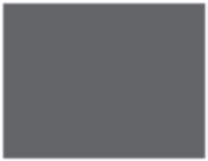 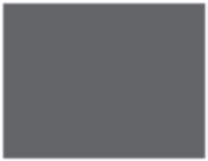 Discuter des options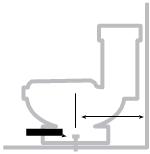 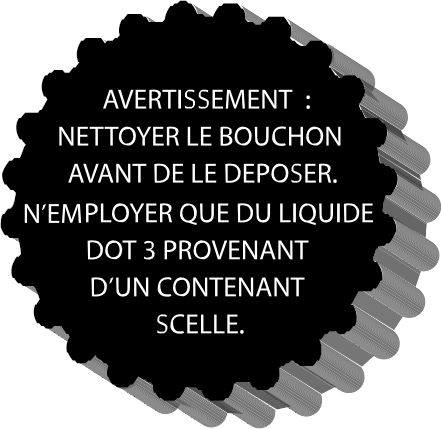 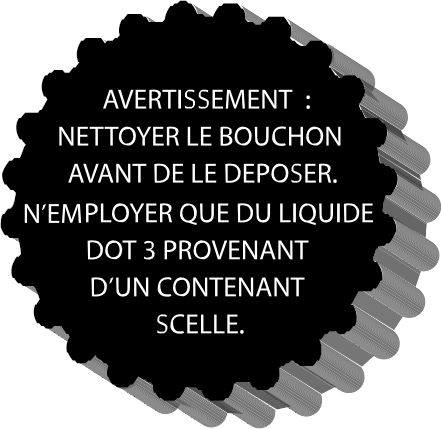 Jacques mesure la distance entre le mur et le centre des boulons de retenue et découvre que la distance est de 14 po. La nouvelle toilette nécessite seulement 12 po (calcul).Avec le client, il discute de la situation et des options possibles pour résoudre le problème. Certaines options sont  plus coûteuses que  d’autres (communication orale).La première option, celle qui est probablement la plus coûteuse, est de retravailler les tuyaux existants pour faire une plomberie brute de 12 po. Une deuxième option est de remplacer l’anneau de cire existant par un anneau de cire décalé. La troisième option, celle qui est la moins coûteuse, est de placer une cale quelconque (comme un bloc de bois) entre le réservoir et le mur. Jacques explique que  la cale n’a pas  besoin d’être  grosse ou visible, mais qu’il y aura  un espace entre  le réservoir  et le mur (capacité de raisonnement - prise de décisions).Le client n’est  pas  intéressé à ce qu’il y ait un espace derrière la toilette  et il choisit  la deuxième option,  c’est-à-dire  celle qui comporte l’utilisation d’un anneau de cire décalé; Jacques est  d’accord avec  lui.Préparer la pose de la nouvelle toiletteJacques débute par couper l’arrivée d’eau  du réservoir  de la toilette et par enlever toute l’eau qui se trouve  dans le réservoir et la cuvette. Il enlève ensuite les boulons de retenue afin de pouvoir enlever  le réservoir du mur et la cuvette du plancher pour inspecter le drain découvert dans le plancher.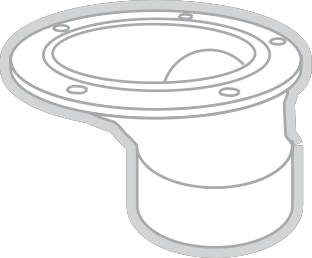 Un anneau de cire décalé permet à l’ouverture  du tuyau d’être  modifiée  et alignée avec le tuyau qui est déjà en place.Jacques inspecte aussi la tuile et le faux plancher où se trouvait la toilette; il se rend compte que le plancher est en très bon état. Cependant, il devra découper, dans un morceau de bois, une pièce qui recouvrira une partie du trou percé dans les tuiles et qui comportera un trou pour s’adapter au nouvel anneau de cire décalé. Le trou dans le plancher et le morceau de bois ont des angles compliqués, car les coins arrière de la nouvelle toilette ne recouvriraient pas un trou carré. Jacques découpe une pièce de bois d’œuvre traité de 3/4 po d’épaisseur qui s’adaptera au trou dans les tuiles et perce un trou de 4 1/2 po dans le morceau de bois pour brancher la bride au tuyau (calcul, capacité de raisonnement - résolution de problèmes).Fixer la bride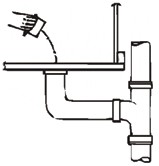 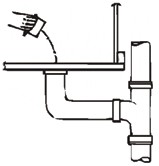 boulon de scellement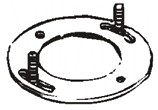 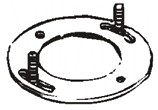 Jacques applique un adhésif sur le tuyau de drainage et le raccord, puis soulève le tuyau de drainage et le fixe avec un dispositif de soutien temporaire. Il joint ensuite le tuyau de drainage et le raccord avec de la colle pour polychlorure de vinyle, il enlève le support du tuyau et utilise des vis de plate-forme pour fixer la bride au plancher. Il utilise un produit de calfeutrage pour remplir les espaces entre le morceau de bois et le plancher de tuiles pour minimiser les dommages causés par l’eau en cas de débordement de la  toilette.Une fois la bride est en place, le reste de la pose de la toilette est facile à faire. Jacques pose une nouvelle bague de scellement sur l’ouverture de la sortie d’eau, sur la partie inférieure de la nouvelle cuvette; il applique aussi une couche égale de composé solidifiant autour du bord de la cuvette, à la base (environ 2 po d’épaisseur) (calcul). Il remet la cuvette à la verticale et la dépose sur la bride, tout en guidant les boulons jusqu’à ce qu’ils soient en place. Jacques met ensuite la cuvette de niveau et fixe la toilette sur la bride. Enfin, il rebranche le tuyau d’alimentation en eau et s’assure que le robinet à flotteur, qui commande le niveau d’eau dans le réservoir de la toilette, est fixé adéquatement. Il remet l’eau et teste le fonctionnement de la toilette.Jacques termine le travail en examinant, avec le client, le travail accompli (communication orale). Il rappelle aussi au client de remplir le formulaire de demande de remboursement pour se faire rembourser une partie des dépenses.Possédez-vous les compétences essentielles pour devenir plombier ou plombière?Répondez aux questions suivantes pour voir comment vos compétences se comparent à celles d’un compagnon en plomberie.Recherche sur l’internetLes plombiers et plombières du secteur résidentiel doivent connaître les tout derniers produits pour donner à leurs clients des informations à jour. Faites des recherches sur Internet pour en apprendre davantage sur les toilettes à très faible consommation d’eau afin de pouvoir répondre aux questions suivantes:Un client aimerait remplacer une toilette de 13 litres par une toilette à très faible consommation d’eau :       i. quels mots devriez-vous utiliser pour trouver cette information?       ii. quelle quantité d’eau une toilette à très faible consommation d’eau utilise-t-elle?Déterminez si un remboursement est accordé par la municipalité pour le remplacement d’une toilette dans la communauté où  vous vivez. Écrivez la façon dont vous avez procédé pour trouver cette information.Calcul des distancesL’odomètre du camion de service enregistre la distance parcourue pour se rendre chez les clients et pour en revenir pendant la journée. Le plombier peut charger un montant de 53 ¢/km. Calculez le nombre de kilomètres parcourus et le montant chargé si l’odomètre indique ce qui suit:Début du quart de travail : 82 781,6 kmFin du quart de travail :       82 817,9 km4. Concevoir une cale d’espacement de boisUn plombier perce un trou de 41⁄2 po dans un morceau de bois carré pour raccorder la bride au tuyau de drainage. Si le siège de la bride mesure 11⁄4 po de large, quelle est la largeur minimale du morceau de bois?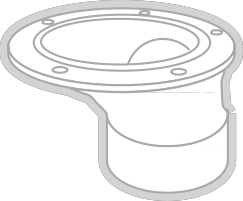 5. Appliquer un produit de calfeutrageAprès avoir appliqué un produit de calfeutrage sur le morceau de bois et sur le plancher de tuiles, un plombier passe une heure à terminer la pose de la toilette. Il examine les directions du calfeutrage et prend note des points clés suivants :Assurez-vous que la surface est propre et sèche avant de commencer à calfeutrer.Couper l’extrémité du pistolet à calfeutrer à un angle de 45 °.Pour arrêter le calfeutrage, presser la détente du pistolet et le retirer lentement du boudin.Laisser sécher le calfeutrage pendant au moins deux heures.Sur la base de cette information, combien de temps le plombier doit-il attendre avant d’ouvrir l’eau pour remplir le réservoir et effectuer un essai de chasse afin de vérifier s’il y a des fuites?Adapté du document: Utilisez vos compétences essentielles: Au travail avec un plombierwww.edsc.gc.ca/fra/emplois/ace/outils/sensibilisation/histoire_plombier.shtmlTitre de la tâche: Exploration du métier en plomberieBarème de correctionTâche 1:	Lire des textes continus			Interpréter des documents			Résolution de problèmes	Utiliser des mesures			Prise de décision	Pensée critique				Interagir avec les autresTâche 2:	a)  i.	Toilette à très faible consommation d’eau.     ii. 	L’ancienne taille standard d’une toilette est de 13 litres (ou 7 gallons); lesnouvelles toilettes à très faible consommation d’eau utilisent aussi peu que 3 litres(ou 0,8 gallon) d’eau.b) Les réponses varieront. Pour la recherche, vous pouvez utiliser des expressions comme  « programme de remboursement pour toilettes », ainsi que le nom de la municipalité dans laquelle vous vivez.Tâche 3:	82 817,9 km - 82 781,6 km = 36,3 km36,3 km × $ 0,53 = 19,24 $ de frais de déplacementTâche 4:	1¼ po + 4½ po + 1¼ po = 7 po, ce chiffre correspond à la largeur minimale du morceau de bois.Tâche 5: 	Deux heures pour le séchage moins une heure pour le montage = une heure d’attente supplémentaire.Titre de la tâche: Exploration du métier en plomberie
La tâche:      a été réussie___ 		doit être refait_______________________________					_______________________________Formateur (en lettres moulées)					Signature de la personne apprenanteNom de la personne apprenante:Nom de la personne apprenante:Date de début:						Date de fin:Réussite:	Oui___		Non___Date de début:						Date de fin:Réussite:	Oui___		Non___Voie: Emploi     Formation en apprentissage     Études Secondaire      Études Postsecondaire      AutonomieVoie: Emploi     Formation en apprentissage     Études Secondaire      Études Postsecondaire      AutonomieDescription de la tâche: Les apprenants feront de la lecture concernant ce métier et ensuite ils essayeront quelques compétences en plomberie.Description de la tâche: Les apprenants feront de la lecture concernant ce métier et ensuite ils essayeront quelques compétences en plomberie.Grande Compétences:A: Rechercher et utiliser de l’information B: Communiquer des idées et de l’informationC: Comprendre et utiliser des nombresD : Utiliser la technologie numériqueGroupe(s) de tâche:A1: Lire des textes continusA2: Interpréter des documentsB2: Rédiger des textes continusC1: Gérer de l’argentC2 : Gérer le tempsC3: Utiliser des mesuresD : Utiliser la technologie numériqueIndicateurs de Niveau:A1.3: 	Lire de longs textes pour établir des liens entre des idées et des éléments d’information, les évaluer et             les intégrerA2.2:    Interpréter des documents simples pour repérer des éléments d’information et établir des liens entre euxB2.1:    Rédiger des textes brefs pour communiquer des idées simples et de l’information concrèteC1.1:    Comparer les coûts et faire des calculs simplesC2.1 :   Mesurer le temps et faire des calculs et des comparaisons simplesC3.1:    Mesurer et faire des calculs et des comparaisons simples D.2:      Accomplir des tâches numériques bien définis en plusieurs étapesIndicateurs de Niveau:A1.3: 	Lire de longs textes pour établir des liens entre des idées et des éléments d’information, les évaluer et             les intégrerA2.2:    Interpréter des documents simples pour repérer des éléments d’information et établir des liens entre euxB2.1:    Rédiger des textes brefs pour communiquer des idées simples et de l’information concrèteC1.1:    Comparer les coûts et faire des calculs simplesC2.1 :   Mesurer le temps et faire des calculs et des comparaisons simplesC3.1:    Mesurer et faire des calculs et des comparaisons simples D.2:      Accomplir des tâches numériques bien définis en plusieurs étapesDescripteurs du rendement: voir le tableau à la fin de ce documentDescripteurs du rendement: voir le tableau à la fin de ce documentMatériel requis:Feuillet d’instructionsProspectus “Au travail avec  un plombier”Prospectus “Avez-vous les compétences essentielles pour devenir plombier?”Stylo ou crayon et accès à l’internetMatériel requis:Feuillet d’instructionsProspectus “Au travail avec  un plombier”Prospectus “Avez-vous les compétences essentielles pour devenir plombier?”Stylo ou crayon et accès à l’internetDescripteurs du rendementDescripteurs du rendementA besoin d’améliorationAccomplit la tâche avec l’aide  du formateurAccomplit la tâche de façon autonomeA1.3Établie des liens entre plusieurs éléments d’information dans des textesGère des éléments non familiers (p. ex., vocabulaire, contexte, sujet) pour accomplir des tâchesDétermine l’objet et la pertinence des textesDéduit le sens qui n’est pas explicite dans les textesUtilise des éléments d’organisation tels que des titres pour repérer de l’informationSuit les événements principaux de textes de description, de narration, d’information et de persuasionObtient de l’information à la suite d’une lecture en profondeurA2.2Effectue des recherches limitées à l’aide d’un ou deux critères de rechercheExtrait de l’information de tableaux et de formulairesUtilise la disposition pour repérer de l’informationFait des déductions de faible niveauB2.1Rédige des textes simples pour demander, rappeler ou informerCommunique des idées simples et de l’information concrèteFait preuve d’une compréhension limitée des enchaînementsUtilise un vocabulaire très familierC1.1Additionne, soustrait, multiplie et divise des nombres entiers et des décimauxSuit des étapes évidentes pour trouver les solutionsInterprète et représente les coûts au moyen de symboles monétaires et de décimauxReconnaît des valeurs écrites en chiffres ou en toutes lettresDétermine et effectue l’opération requiseC2.1Additionne, soustrait, multiplie et divise des nombres entier et des décimauxComprend l’ordre chronologiqueDétermine et effectue l’opération requiseReprésente des dates et des heures au moyen de conventions usuellesSuit des étapes évidentes pour trouver les solutionsC3.1Additionne et soustrait des mesures exprimées en nombres entiersReconnaît des valeurs écrites en chiffres ou en toutes lettresMesure la distance, la longueur, la largeur, la hauteur, le poids, le volume du liquide, les angles et la températureUtilise des outils de mesure courants (p. ex., règles, balances et thermomètres)Utilise des unités conventionnelles (p. ex., mètres, pouces) et non-conventionnelles (p. ex., pas, verres, pelletées) courantes Détermine et effectue l’opération requiseInterprète et représente les mesures au moyen de nombres entiers, de décimaux et de fractions simples courantes (p. ex., ½, ¼)Interprète et représente des mesures au moyen de symboles et d’abréviations (p. ex., pouces par «, centimètres par cm, livres par lb, kilogrammes par kilos ou kg)Suit des étapes évidentes pour trouver les solutionsD2Sélectionne et suit des étapes appropriées pour accomplir des tâchesRepère et reconnaît des fonctions et des commandesFait des déductions de faible niveau pour interpréter des icônes et du texteCommence à trouver des sources et à évaluer de l’informationEffectue des recherches simples au moyen de mots-clés (p. ex., sur l’internet, dans le menu à l’aide des logiciels)Commentaires de la personne apprenante